KONTROLLSKJEMA.	Raymarine 2Star 2017Båtnavn:	....................................................Båttype:	....................................................Seilnr.		....................................................World Sailing Offshore Special Regulations 2016-2017: www.sailing.org/tools/documents Kategori 3 med tillegg. Se Seilingsbestemmelsene.Kontrollskjemaet er ment som en hjelp til seilerne. Noen av båtene vil bli kontrollert, og da er det greit å ta utgangspunkt i kontrollskjemaet.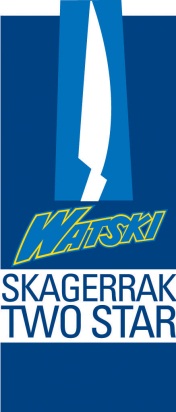 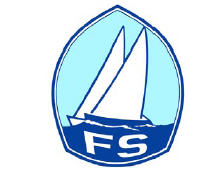 IOSROmhandlerAnmerkningEgen-kontrollKontr.Godkj.2.03.1Utstyr rengjort og holdt i orden, plasseringssystem?2.03.2Feste av tungt utstyr3.02.1Stenging av åpninger3.04Krav til stabilitet3.08Luker og nedganger3.08.4Stengeanordning for luker3.09.8Cockpitavløp3.10Avstengningskraner3.14Pulpitter, rekke og rekkewire3.17Fotlist3.18Fast installert klosett3.19Køyer3.20Feste av bysse3.21.1Vanntank3.21.3Vann til nødbruk3.22Håndtak innvendig3.23.4Feste av pumpehåndtak3.23.1bTo fastmonterte pumper3.23.1To bøtter3.24. aInstallert kompass3.24. b Reservekompass 3.27.1Lanternemontering3.27.2Reservelanterner3.27.4Reservepærer for lanterner3.28Motorinstallasjoner3.28.3Fremdriftskapasitet (8timer over min.hastighet)3.29.023.29.06VHF (25W) + håndholt(5W)AnbefalesReserveantenne 3.29.01Radiomottaker3.29.GPS4.03Koniske treplugger4.04Løpeliner/festepunkter4.05.1BrannteppeForsikringskravBrannslukningsapparater4.06Ankere4.07Håndlykt4.08Førstehjelpskrin4.09Tåkelur4.10Radarreflektor4.11Sjøkart4.12Oversiktsplan4.13Ekkolodd eller loddline4.13Logg4.15Nødstyring4.16Verktøy4.17Båtnavn på løst utstyr4.18Refleksmerking4.22Livbøyer med utstyr4.23Pyrotekniske nødsignaler4.225Kasteline4.25Cockpitkniv4.26.8Hardværsfokk med liner festet4.26.9Reving av storseil eller tryseil5.01Redningsvester5.02Sikkerhetssele og liner